Coalition of Rainbow Alliances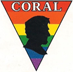 CORAL Monthly MeetingOctober 8, 2023AgeLinc, 2731 S. MacArthur Blvd. and ZoomCall to Order
Roll Call and Introduction of Guests
Approval of September 10th, 2023 Meeting Minutes	LoriOfficer Reports Treasurer’s Report	AprilCommittee ReportsMembership 	BrianSocial Media	BrianActivities Committee	LisaFinance Committee	AprilPartners & Supporters	Lisa/BrianOld BusinessEvent Wrap-ups:United Q&A Meeting----------------------------------------------------------EveryonePCASA Golf Outing--------------------------------------------------------------ShelleyJaycees Celebrity Bartending-----------------------------------------------EveryoneLucky Horseshoes Friends Gathering------------------------------------Everyone H4H Raise the Roof----------------------------------------------------------------------------------JimOut of Darkness Walk-----------------------------------------------------------------------------BrianPhoenix Center Fall Gayla 10/13 5:30 pm.--------------------------------------------------BrianCampout for Homeless Veterans 11/4 ---------------------------------------------------------RobNew BusinessRural Harmony Update --------------------------------------------------------------------------BrianSIU School of Medicine-Lung Cancer Study------------------------------------------------BrianOut of Darkness Walk – 10/14 -----------------------------------------------------------------BrianThanksgiving Dinner 11/18 6:00 Lincoln Park Pavilion-----------------------------------BrianRainbow Café Annual Gala 11/4 Carbondale-----------------------------------------------BrianRitz Meeting------------------------------------------------------------------------------April/Lori/BertHockey Team Sponsorship------------------------------------------------------------------------RexAnnouncements, Updates, and Communication from Other Organizations